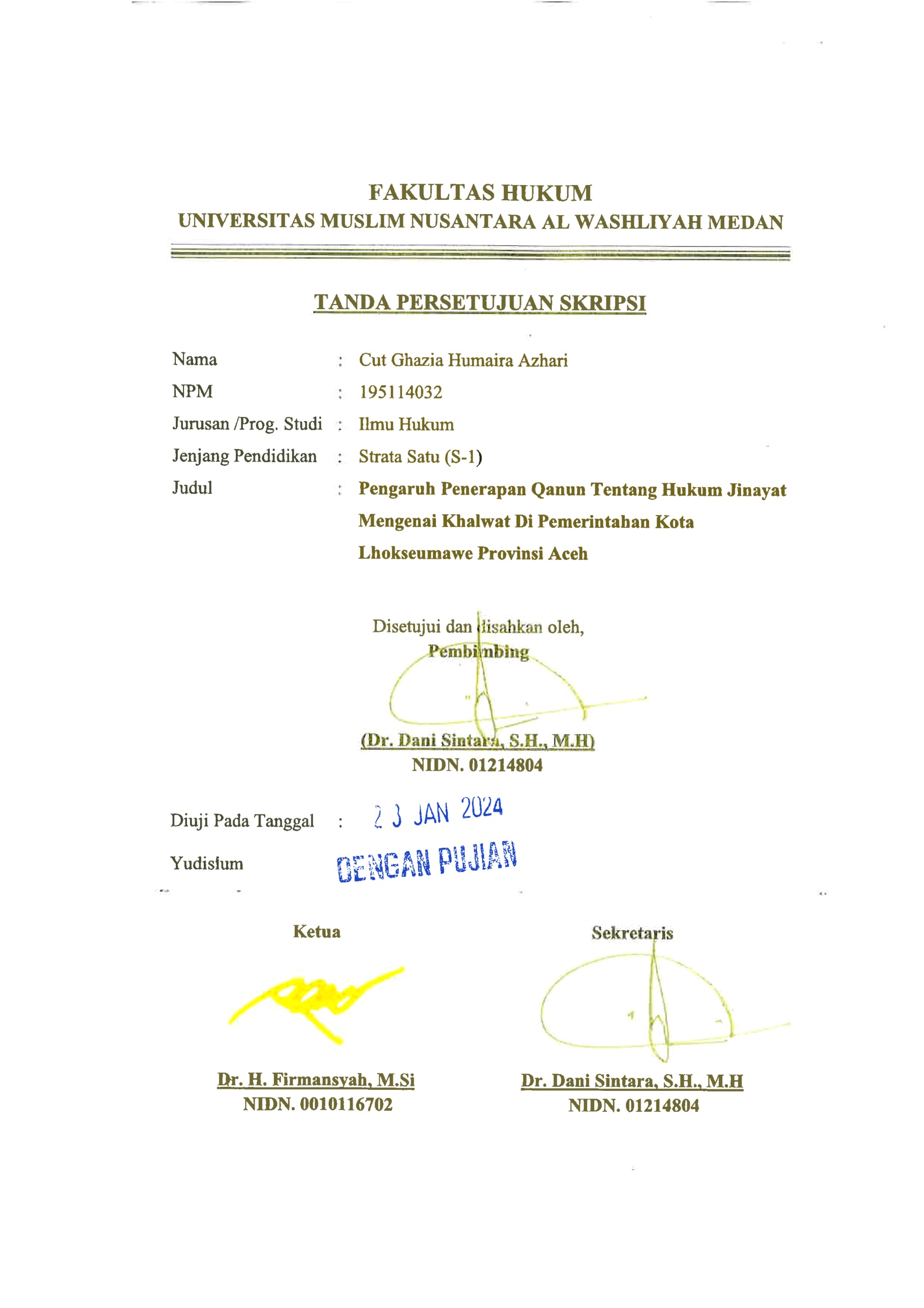 TANDA PERSETUJUAN SKRIPSINama                         :   Cut Ghazia Humaira AzhariNPM                          :   195114032Jurusan /Prog. Studi   :   Ilmu HukumJenjang Pendidikan    :   Strata Satu (S-1)Judul                          :   Pengaruh Penerapan Qanun Tentang Hukum Jinayat Mengenai Khalwat Di Pemerintahan Kota Lhokseumawe Provinsi AcehDisetujui dan disahkan oleh,Penguji I(Dr. Dani Sintara, S.H., M.H) NIDN. 01214804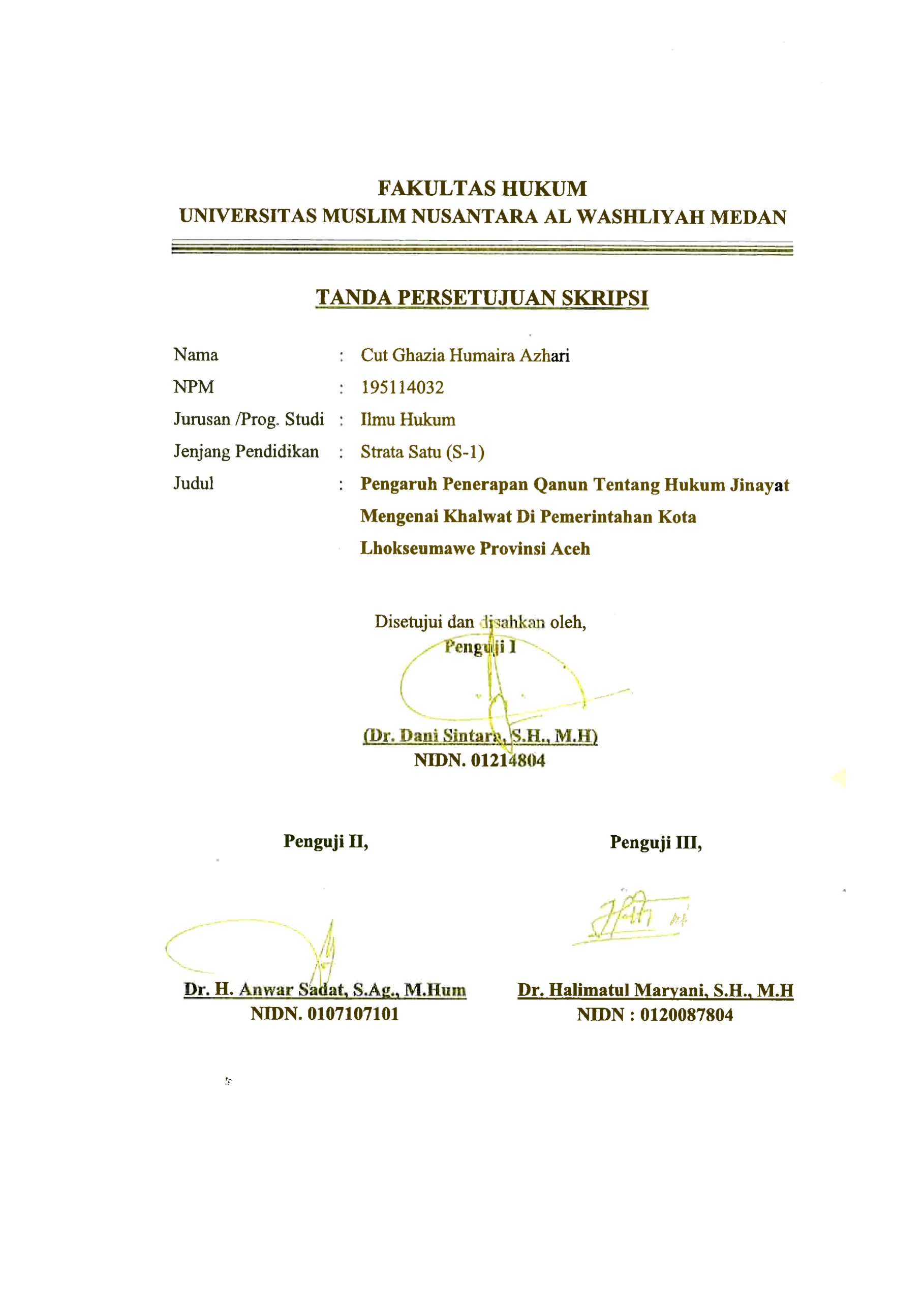 TANDA PERSETUJUAN SKRIPSINama                         :   Cut Ghazia Humaira AzhariNPM                          :   195114032Jurusan /Prog. Studi   :   Ilmu HukumJenjang Pendidikan    :   Strata Satu (S-1)Judul                          :   Pengaruh Penerapan Qanun Tentang Hukum Jinayat Mengenai Khalwat Di Pemerintahan Kota Lhokseumawe Provinsi AcehDisetujui dan disahkan oleh,Pembimbing(Dr. Dani Sintara, S.H., M.H) NIDN. 01214804Diuji Pada Tanggal    : Yudisium                    :NIDN. 0010116702                                     NIDN. 01214804Penguji II,Penguji III,Dr. H. Anwar Sadat, S.Ag., M.HumDr. Halimatul Maryani, S.H., M.HNIDN. 0107107101NIDN : 0120087804KetuaSekretarisDr. H. Firmansyah, M.SiDr. Dani Sintara, S.H., M.H